Publicado en Madrid el 25/01/2024 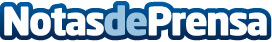 Fersay presenta "Los electrodomésticos de tu hogar"Con "Los Electrodomésticos para el Hogar", Fersay no solo facilita la toma de decisiones, sino que también ahorra tiempo y energía a los usuariosDatos de contacto:Pura De ROJASALLEGRA COMUNICACION+34619983310Nota de prensa publicada en: https://www.notasdeprensa.es/fersay-presenta-los-electrodomesticos-de-tu Categorias: Nacional Franquicias E-Commerce Consumo Electrodomésticos http://www.notasdeprensa.es